Информация о дистанциях2 февраля 2020 г.Район соревнований – м-н «Новый» Лес: лиственный, овражно-балочного типа. Максимальный перепад 75 метров. Проходимость 30% средне пробегаемый лес, 70% легко пробегаемый лес. Вертикальной зелёной штриховкой показаны участки поваленных деревьев. Дорожная сеть развита хорошо. Видимость тропинок хорошая. Имеются микроямы различной глубины и размеров. В группах МЖ10 дистанция на местности промаркирована и обозначена в карте. Маркировка проходит через КП. В группах МЖ12 маркировка обозначена в карте и не всегда проходит через КП.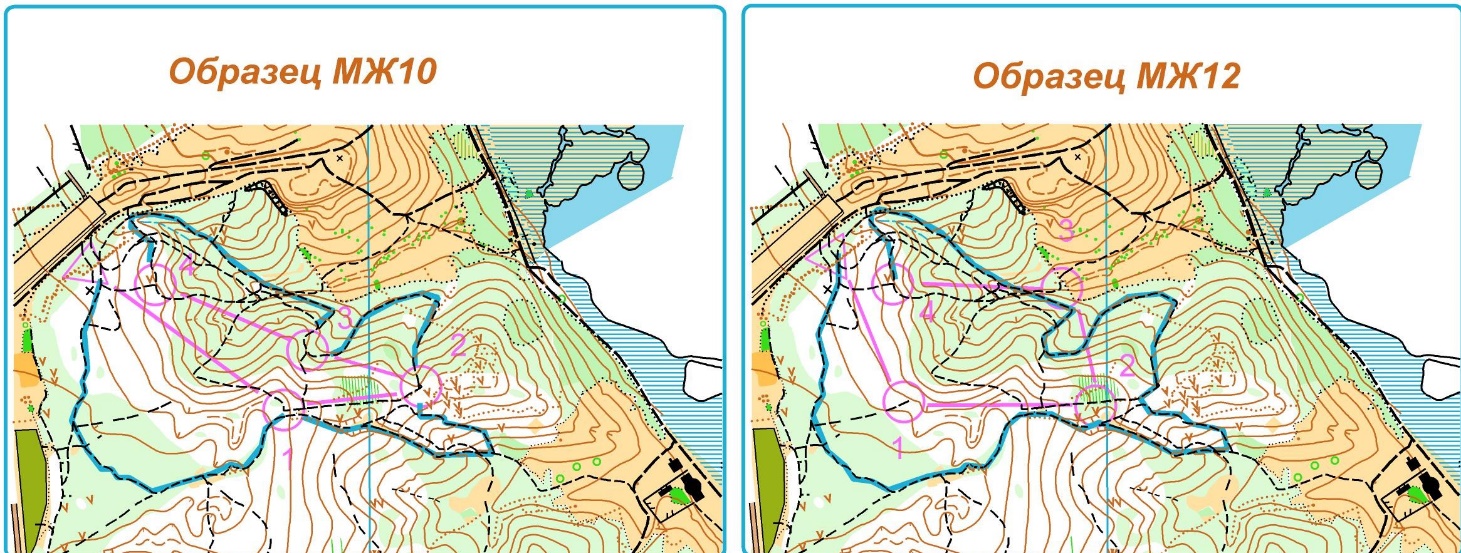 Карта: гр. МЖ-10,12,14 формат А5, М 1:7500Группы МЖ-16,18,21,40 формат А4, М 1:7500,Группы МЖ-60, 80 формат А4, М 1:5000Аварийный азимут: Север (0 градусов), лыже-роллерная трасса Олимпия.Отметка электронная SFR.ГруппаДлинаКол-во КПМ101,23 км5М121,43 км5М141,82 км8М163,61 км11М18,403,8 км12М214,85 км16М60,802,7 км9Ж101,23 км5Ж121,37 км5Ж14,601,8 км9Ж163,16 км10Ж18,403,22 км11Ж214,2 км12